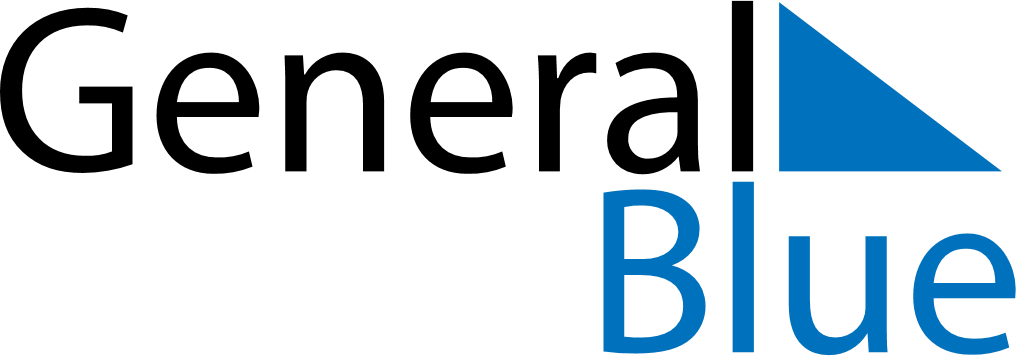 February 2018February 2018February 2018February 2018BurundiBurundiBurundiSundayMondayTuesdayWednesdayThursdayFridayFridaySaturday1223456789910Unity Day1112131415161617181920212223232425262728